PROVA 4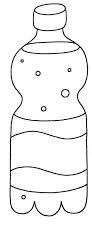 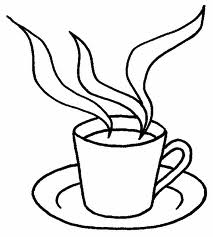 Quanto si spende in tutto?Operazioni: ……………………………………………………………....................................	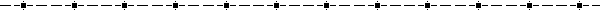 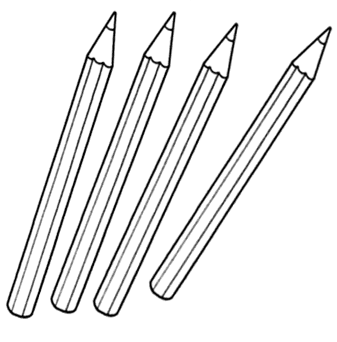 Quanto spendo in tutto?  Operazione:.............................................................................................